Additive Color Chart (Light Emission)Subtractive Color Chart (Light Absorption)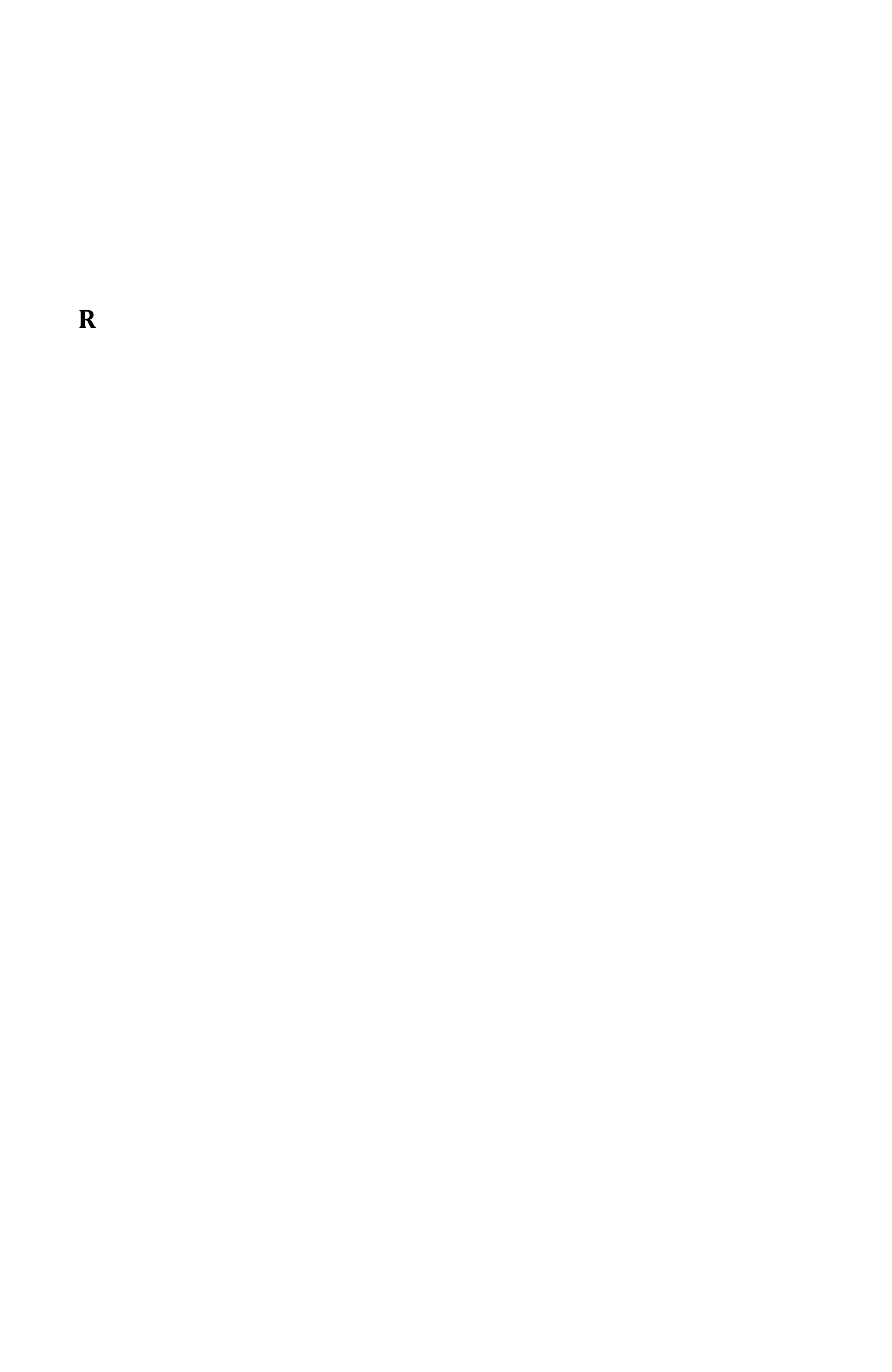 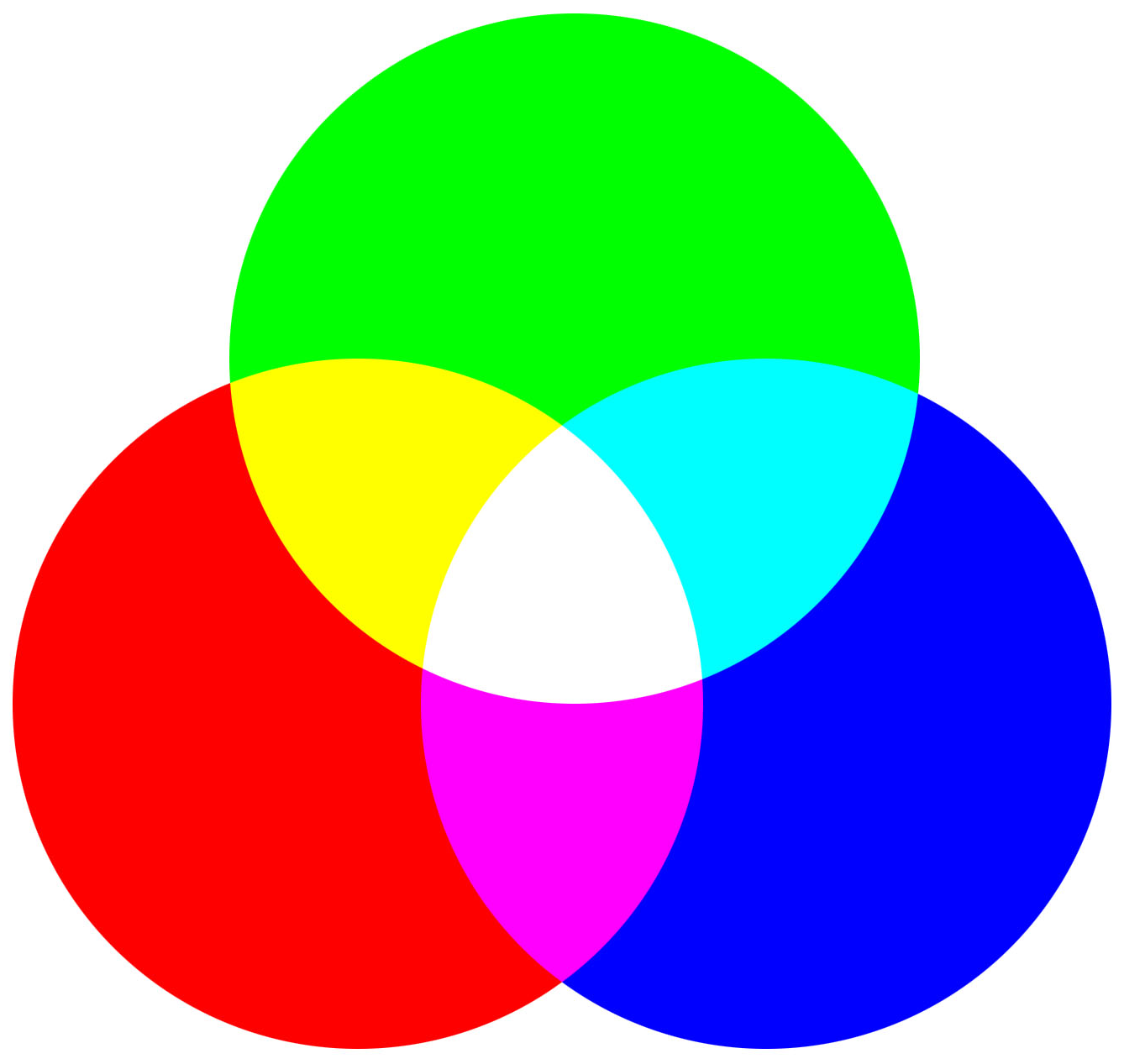 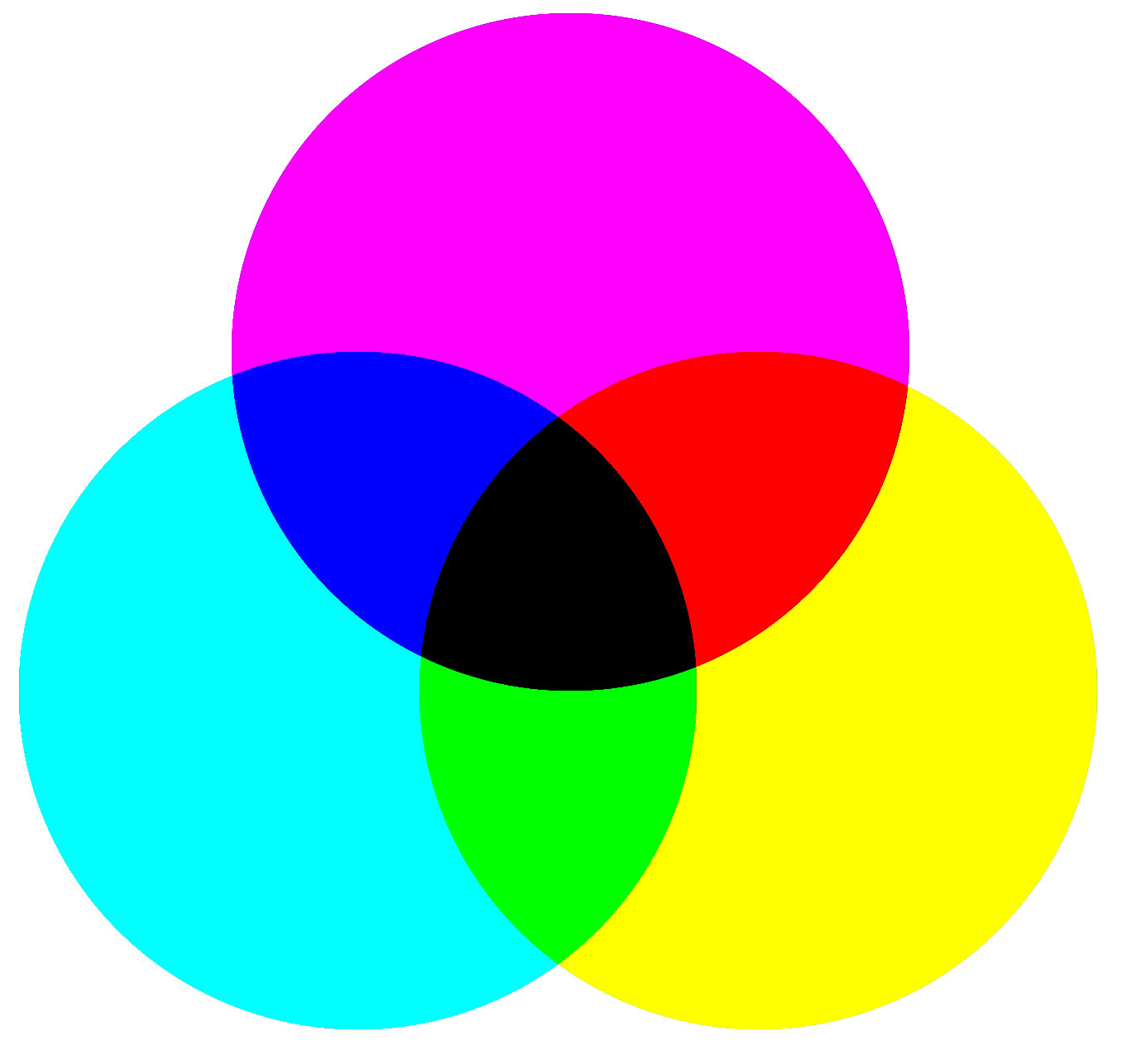 RedR = 255G = 0B = 0OrangeR = 255G = 128B = 0YellowR = 255G = 255B = 0GreenR = 0G = 255B = 0BlueR = 0G = 0B = 255PurpleR = 128G = 0B = 128MagentaR = 255G = 0B = 255CyanR = 0G = 255B = 255BrownR = 153G = 102B = 51WhiteR = 255G = 255B = 255GreyR = 128G = 128B = 128BlackR = 0G = 0B = 0